PM 5.6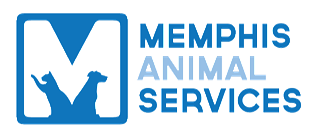 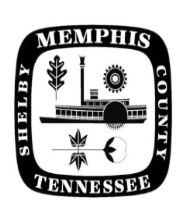 PET RESOURCE CENTER		Section: 5: Outreach OperationsAs part of its commitment to reducing the demand for sheltering services, and increasing the quality of life for pets in the community, Memphis Animal Services has created a Pet Resource Center utilizing a variety of resources to keep pets out of the shelter and in private homes (both owned and stray).The MAS Pet Resource Center provides the following services to the community as alternatives to shelter surrender:Pet foodSpay/NeuterDoghouseMinor fence repairBehavior & trainingVeterinary carePet deposits/pet fees for housingCaring for a found petFinding the owner of a found petKeeping a found pet if no owner is foundFinding a new home for your pet or a found petCitizens from throughout Shelby County (excluding Germantown, Bartlett & Collierville) can request assistance by completing an online request form located at https://www.memphistn.gov/animal-services/i-need-help-with-my-pet/ or https://www.memphistn.gov/animal-services/i-found-a-pet/.The Pet Resource Center is staffed Monday-Friday by three full-time Pet Resource Specialists and one part-time Pet Resource Specialist who review and responded to request for assistance.  It is supported by 545-COPS dispatchers who enter emergency requests (confined strays and urgent medical or behavioral surrender requests) into the police computer aided dispatch system (CAD), which is viewed by the PRC team through the Netviewer software platform.